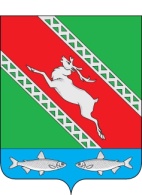 РОССИЙСКАЯ ФЕДЕРАЦИЯИРКУТСКАЯ ОБЛАСТЬАдминистрациямуниципального образования «Катангский район»П О С Т А Н О В Л Е Н И Еот 22.01.2020 г.                с. Ербогачен                     № 21-п«Об отмене постановления администрациимуниципального образования «Катангский район»от 04.10.2019 г. № 286-пРуководствуясь статьей 48 Устава муниципального образования «Катангский район», администрация муниципального образования «Катангский район»ПОСТАНОВЛЯЕТ:1. Считать утратившим силу постановление администрации муниципального образования «Катангский район» от 04 октября 2019 года № 286-п «Об утверждении административного регламента предоставления муниципальной услуги «Предоставление земельных участков, расположенных на территории муниципального образования «Катангский район», без торгов».2. Настоящее постановление вступает в силу после его официального опубликования.Мэр муниципального образования«Катангский район»                                                                                               С. Ю. Чонский